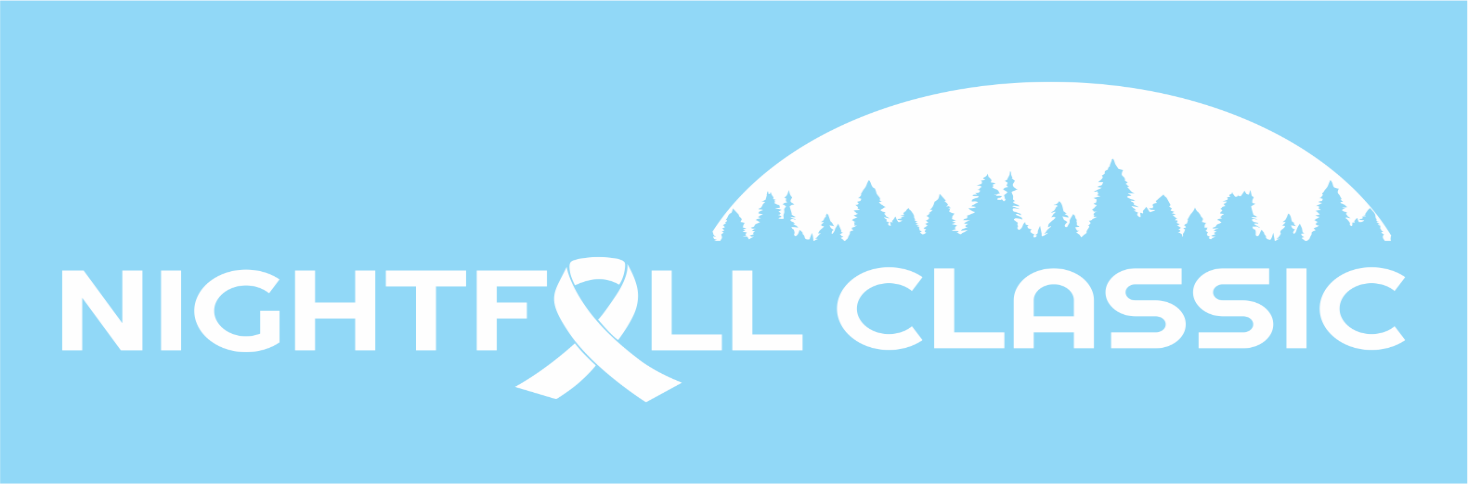 Learn more about the Nightfall Classic & area Wisconsin Culver’s Cancer Awareness / Fundraising Event HereThe Nightfall Classic Cross-Country Invitational began in October of 2016. At that time, Doug Clausen, an owner of Springbrook Resort in Wisconsin Dells was willing to close his course for a day and a half to allow us this unique opportunity of lighting up a golf course to run races at night.  The meet hosted 25 schools in 2016.Forward to 2018 and the meet hosted nearly 60 schools from across the state.  Shortly after the meet in 2018, Doug called me to tell me he had been diagnosed with cancer.  Doug had a very hard year in his fight and was able to be standing out at the finish line area for the 2019 event, the biggest meet to date.Going forward, our intentions were to give proceeds from the 2020 event to cancer research in Doug’s honor.  Without his willingness to let thousands of cross-country runners and spectators take over his property for a day, the meet may not exist.  With the cancellation of large events in 2020 this opportunity to honor and thank Doug was not possible.In 2022, we were fortunate to have three golf courses working with us and 100 schools involved in night meets across Wisconsin.  So, like other sports which host a Pink Out night or cancer awareness game, we wanted to bring that to cross country.Most everyone knows or will know someone that is affected by cancer.  We hope you will join us in 2023 to make an impact by raising funds for research and many other programs that the American Cancer Society provides to patients, families and caregivers.Our efforts raised just under $5000 in 2022.  Our goal for 2023 is to surpass that with your help.Please join us in remembering someone in your life that has been affected by cancer as well as honoring our friend of cross country, Doug Clausen.  Please click on the links on this website to donate. Thank you for your contribution.